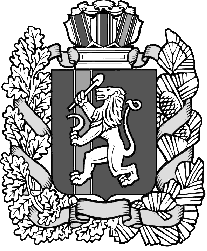 КРАСНОЯРСКИЙ КРАЙ ИЛАНСКИЙ РАЙОН          АДМИНИСТРАЦИЯ КАРАПСЕЛЬСКОГО СЕЛЬСОВЕТАПОСТАНОВЛЕНИЕ22.08.2014г                                         с. Карапсель                                    №  53-пО признании  утратившим  силу: Постановление  Главы сельсовета № 30-п от 23.04.2010г             В соответствии  ст. 19 Устава  Карапсельского  сельсовета  Иланского  района  Красноярского  края                                      ПОСТАНОВЛЯЮ:Признать  утратившим силу Постановление Главы Карапсельского сельсовета Иланского района   № 30-п от 23.04.2010г «Об утверждении административного регламента по осуществлению муниципального земельного контроля на территории Карапсельского сельсовета Иланского района» (в ред. постановления №104/1-п от 23.10.2012г)Контроль  за данным  постановлением  оставляю  за собой.Постановление вступает в силу со дня подписания.Глава  сельсовета                                                             Р.А.Раткевич